Załącznik nr 2 do Zaproszenia do złożenia ofertySZCZEGÓŁOWY OPIS PRZEDMIOTU ZAMÓWIENIA (SOPZ)na usługę doradztwa z zakresu ustawy o rewitalizacji i dostępności dla gmin z terenu województwa podkarpackiego I. Przedmiot zamówieniaUsługa 105 godzin doradztwa eksperckiego dla gmin z terenu województwa podkarpackiego w ramach Zadania polegającego na wzmacnianiu zdolności gmin do programowania i wdrażania działań rewitalizacyjnych realizowanego przez Województwo Podkarpackie z zakresu:1) Ustawy o rewitalizacji2) Partycypacji społecznej w procesie rewitalizacji3) Prawidłowości przeprowadzenia monitorowania i oceny realizacji programów rewitalizacji4) DostępnościUsługa jest współfinansowana z Funduszu Spójności w ramach Programu Operacyjnego Pomoc Techniczna 2014 – 2020, budżetu państwa i budżetu województwa podkarpackiego zgodnie z umową nr DPT/BDG-II/POPT/9/20 zawartą w dniu 10 lutego 2020 r. pomiędzy Ministrem Funduszy i Polityki Regionalnej a Województwem Podkarpackim z późn. zm.Przedmiotem usługi jest wsparcie z zakresu:1) ustawy o rewitalizacji dla gmin z terenu województwa podkarpackiego, które mają opracowane programy rewitalizacji, w tym programy wpisane do Wykazu Programów Rewitalizacji Gmin Województwa Podkarpackiego, jak również gmin, które nie mają opracowanego programu rewitalizacji i planują działania rewitalizacyjne. Celem usługi jest podniesienie świadomości samorządów i wzmocnienie zdolności gmin do stosowania ustawowych narzędzi rewitalizacyjnych.2) partycypacji społecznej w procesie rewitalizacji dla gmin z terenu województwa podkarpackiego, które mają opracowane programy rewitalizacji, w tym programy wpisane do Wykazu Programów Rewitalizacji Gmin Województwa Podkarpackiego, jak również gmin, które nie mają opracowanego programu rewitalizacji i planują działania rewitalizacyjne. Celem usługi jest wsparcie w wykorzystaniu mechanizmów i narzędzi partycypacji stosowanych w procesie przygotowania dokumentów dotyczących rewitalizacji, w tym programów rewitalizacji.3) prawidłowości przeprowadzenia monitorowania i oceny realizacji programów rewitalizacji dla gmin z terenu województwa podkarpackiego, których programy znajdują się w Wykazie Programów Rewitalizacji Gmin Województwa Podkarpackiego. Celem usługi jest wsparcie gmin w przygotowaniu i przeprowadzeniu monitorowania i oceny realizowanych programów rewitalizacji.4) dostępności dla gmin z terenu województwa podkarpackiego, których programy znajdują się w Wykazie Programów Rewitalizacji Gmin Województwa Podkarpackiego. Celem usługi jest wzmocnienie zdolności samorządów do uwzględniania tematyki dostępności zarówno w programowaniu strategicznym (w tym w strategiach rozwoju, programach rewitalizacji), planowaniu przestrzennym, jak i przygotowywaniu i realizacji projektów rewitalizacyjnych zgodnie ze standardami określonymi w Programie Dostępność Plus 2018-2025.Wsparcie dla gmin będzie miało charakter indywidualnego, bezpłatnego doradztwa eksperckiego świadczonego w formie pośredniej lub bezpośredniej.II. Zakres tematyczny doradztwaUsługa będzie realizowana poprzez doradztwo eksperckie z zakresów tematycznych wskazanych w pkt. I.Szczegółowy zakres doradztwa dotyczy:- wykorzystania przepisów i narzędzi wynikających z ustawy o rewitalizacji, w tym tematykę związaną z przygotowaniem Gminnego Programu Rewitalizacji (GPR) jako podstawowego narzędzia nakierowanego na kompleksowe podejście do procesu rewitalizacji w gminie, w tym m. in. analizę zróżnicowania natężenia zjawisk kryzysowych na terenie gminy w celu wyznaczenia obszarów zdegradowanych, sposób wyznaczenia obszaru rewitalizacji w gminie, ustanowienie Specjalnej Strefy Rewitalizacji w drodze uchwały oraz procedurę przekształcania Lokalnego Programu Rewitalizacji/Programu Rewitalizacji w GPR, kwestie monitorowania realizacji GPR, harmonogram przyjmowania GPR, ustalenie struktury zarządzania GPR, - stosowania w praktyce zasad realizacji partycypacji społecznej w rewitalizacji, w tym narzędzi służących włączeniu interesariuszy w proces rewitalizacji.- analizy monitorowania i oceny realizacji programów rewitalizacji w kontekście kontynuacji założonych w programie działań rewitalizacyjnych bądź podjęcia takich działań w innych obszarach zidentyfikowanych przez gminę.- stosowania w praktyce wymagań ustawowych i przepisów dotyczących dostępności, w tym m. in. dostępności cyfrowej, architektonicznej, informacyjno-komunikacyjnej.III. Termin i sposób realizacji1. Usługa będzie realizowana od dnia podpisania umowy z Wykonawcą do 31 maja 2022 r.Przewidziana całkowita liczba godzin w ramach realizacji przedmiotowej usługi wynosi maksymalnie do 105 godzin zegarowych. Usługa będzie realizowana  w następujących formach:1) pośredniej (on-line)  w wymiarze 75 godzin, 2) bezpośredniej (siedziba gminy objętej usługą doradztwa lub miejsce wskazane przez gminę) w wymiarze 30 godzin. Usługa doradztwa bezpośredniego w razie potrzeby może być zastąpiona usługą on-line. Łączna liczba godzin przewidzianych na usługę może ulec zmianie i będzie uzależniona od liczby zgłoszeń otrzymanych od gmin. Maksymalny czas doradztwa przewidziany w ramach usługi dla 1 gminy wynosi 2 godziny zegarowe.W zależności od zapotrzebowania gmin, jak również liczby godzin przeznaczonych na doradztwo pozostającej do dyspozycji Zamawiającego, liczba godzin przeznaczonych dla 1 gminy może ulec zwiększeniu. Przez godzinę zegarową pracy merytorycznej świadczonej przez eksperta w ramach usługi doradztwa należy rozumieć czas poświęcony na merytoryczne przeprowadzenie doradztwa. Do godziny zegarowej świadczonej usługi nie wlicza się przygotowania eksperta do doradztwa (np. analizy dokumentów przekazanych przez gminę) oraz w przypadku bezpośredniej formy doradztwa, czasu dojazdu eksperta na wskazane przez Zamawiającego miejsce świadczenia usługi (siedziba gminy lub miejsce wskazane przez gminę).Przekroczenie czasu przewidzianego na indywidualne doradztwo dla 1 gminy podczas świadczenia usługi nie może być podstawą roszczeń wobec Zamawiającego.Usługa doradztwa będzie realizowana w gminach wskazanych przez Zamawiającego w godzinach pracy Urzędów Gmin. 2. Zadaniem Wykonawcy będzie wsparcie gmin w ramach zakresów określonych w pkt. I SOPZ w formie usługi doradztwa eksperckiego w zakresie i formie wskazanej przez Zamawiającego. Zadaniem Wykonawcy nie będzie tworzenie programów rewitalizacji.Wykonawca jest zobowiązany do zapewnienia min. dwóch ekspertów, którzy w okresie realizacji usługi będą prowadzić doradztwo w zakresie wskazanym w pkt II SOPZ w taki sposób, aby zapewnić osiągnięcie celów usługi. Zamawiający nie dopuszcza możliwości świadczenia usługi tylko przez jednego eksperta w okresie jej realizacji.Wykonawca ponosi we własnym zakresie koszty podróży, noclegu i utrzymania w trakcie wykonywania wszystkich usług doradczych poza jego miejscem zamieszkania, na terenie województwa podkarpackiego. Koszty poniesione z tego tytułu przez Wykonawcę nie mogą być podstawą roszczeń wobec Zamawiającego.3. Wstępny termin oraz indywidualny zakres tematyczny doradztwa zostanie ustalony na podstawie uzgodnień pomiędzy Zamawiającym a gminą, która zadeklarowała potrzebę skorzystania z usługi, a następnie przekazany do realizacji Wykonawcy. Zagadnienia szczegółowe będące przedmiotem doradztwa będą na bieżąco przekazywane przez Zamawiającego na podstawie Formularza zapotrzebowania na usługę doradztwa.  Wykonawca zrealizuje usługę doradztwa w terminie do 14 dni kalendarzowych od  otrzymania Formularza zapotrzebowania na usługę doradztwa od Zamawiającego.Usługa doradztwa będzie realizowana na bieżąco w okresie trwania umowy w przeciętnym wymiarze 21 godzin doradztwa w miesiącu. Potwierdzeniem udzielenia doradztwa dla gminy będzie Protokół z usługi doradztwa przekazywany drogą elektroniczną (skan podpisany przez Wykonawcę) Zamawiającemu przez Wykonawcę każdorazowo po zrealizowaniu usługi w terminie do 5 dni roboczych od dnia jej udzielenia. Protokół powinien zawierać informacje o uczestniku tj. imię i nazwisko osoby/osób, którym udzielono doradztwa, nazwę gminy, datę  i godzinę usługi, formę i szczegółowy zakres doradztwa oraz wnioski, zalecenia i rekomendacje. Fakt uczestnictwa w doradztwie musi zostać potwierdzony przez uczestnika/uczestników własnoręcznym podpisem złożonym na Protokole z usługi doradztwa (oryginale), który zostanie przekazany przez Wykonawcę wraz z Fakturą Vat za wykonanie usługi w danym kwartale. Zamawiający zweryfikuje Protokół z usługi doradztwa akceptując go bez zastrzeżeń lub wnosząc uwagi w terminie do 3 dni roboczych od dnia otrzymania go od Wykonawcy. W przypadku zastrzeżeń Zamawiającego Wykonawca poprawi lub uzupełni Protokół z usługi doradztwa w terminie do 3 dni roboczych od dnia jego otrzymania. W przypadku usługi udzielonej za pomocą platformy internetowej załącznikiem do protokołu będzie zestawienie zawierające dane osoby/osób biorących udział w usłudze doradztwa potwierdzone danymi z platformy. Wykonawca jest zobowiązany do przygotowania wniosków, zaleceń i rekomendacji z przeprowadzonego doradztwa każdorazowo po udzieleniu usługi i przekazania ich drogą elektroniczną do gminy oraz do wiadomości Zamawiającego w terminie do 5 dni roboczych od dnia zrealizowania usługi.  Wykonawca będzie rozliczany w ujęciu kwartalnym na podstawie przedłożonej Faktury Vat z realizacji usługi w danym kwartale.Załącznikiem do Faktury VAT będą Protokoły z usługi doradztwa (oryginały). Potwierdzeniem wykonania usługi dla gmin w danym kwartale będzie przedłożenie przez Wykonawcę Raportu z wykonanych usług doradztwa zawierającego liczbę i nazwy gmin, którym udzielono doradztwa, datę i formę usługi najpóźniej do 10 dnia miesiąca przypadającego po zakończeniu danego kwartału. W przypadku usług doradztwa świadczonych w II kwartale 2022r. Wykonawca jest zobowiązany do przedłożenia Zamawiającemu Raportu z wykonanych usług doradztwa najpóźniej do dnia 6 czerwca 2022r.4. Po wyborze Wykonawcy Zamawiający przygotuje Regulamin korzystania z usług doradztwa przez gminy.5. Strony zobowiązują się do współpracy przy realizacji Zamówienia oraz do niepodejmowania żadnych działań utrudniających lub uniemożliwiających jej wykonanie, w tym zobowiązują się udzielać sobie wzajemnie informacji w zakresie niezbędnym do wykonania przedmiotu Umowy.Zasady i sposób prowadzenia usługi doradztwa będzie każdorazowo ustalany między Zamawiającym a gminami i następnie przekazywany Wykonawcy do realizacji.IV. Wymagania szczegółowe dotyczące usługi doradztwa 1) Zamawiający wymaga, aby w przypadku wyboru przez gminę pośredniej formy doradztwa (on-line) platforma internetowa za pośrednictwem której będzie odbywała się usługa:Spełniała wszystkie wymagania zgodnie z Rozporządzeniem Parlamentu Europejskiego i Rady (UE) 2016/679 z dnia 27 kwietnia 2016 r. w sprawie ochrony osób fizycznych w związku z przetwarzaniem danych osobowych i w sprawie swobodnego przepływu takich danych oraz uchylenia dyrektywy 95/46/WE (ogólne rozporządzenie o ochronie danych). Działała na wszystkich urządzeniach (komputer stacjonarny, laptop, tablet, smartfon) na najnowszym systemie operacyjnym danego urządzenia,Nie wymagała instalowania dodatkowego oprogramowania (z wyłączeniem urządzeń mobilnych),Nie wymagała wcześniejszej rejestracji użytkowników z koniecznością podania danych osobowych (bez konieczności tworzenia konta w systemie),Umożliwiała przesyłanie dźwięku i obrazu osoby Umożliwiała komunikację głosową oraz w wiadomościach tekstowych między ekspertem a uczestnikiem doradztwa,Umożliwiała zadawanie pytań w wydzielonym miejscu czatu,Umożliwiała załadowanie plików (do 2 GB) do ściągnięcia przez uczestników szkolenia,Ponadto, Zamawiający wymaga, aby połączenie z platformą odbywało się w bezpieczny sposób (SSL).2) Zamawiający zobowiązany jest do:Organizacji usługi doradztwa w zakresie przeprowadzenia rekrutacji gmin województwa podkarpackiego do doradztwa.Przekazania Wykonawcy informacji w zakresie danych osób, które będą korzystały z doradztwa (imię, nazwisko, nazwa gminy) oraz formy i wstępnych terminów realizacji usługi wraz z podaniem adresów e-mail.3)  Wykonawca zobowiązany jest do: Zachowania najwyższej staranności i rzetelności przy realizacji zamówienia oraz korzystania z doświadczenia i dobrych praktyk.Bieżącej i ścisłej współpracy z Zamawiającym na każdym etapie realizacji usługi, w tym m.in. do utrzymywania stałej komunikacji e-mailowej i telefonicznej z Zamawiającym celem ustalania wszelkich szczegółów związanych z przedmiotem zamówienia oraz do pełnego informowania Zamawiającego o wszelkich trudnościach lub wątpliwościach związanych z realizacją zamówienia. Wykonawca wskaże ze swojej strony osobę upoważnioną do pełnego kontaktu z Zamawiającym w bieżących kwestiach związanych z realizacją powierzonych zadań wynikających z SOPZ oraz Umowy.Dojazdu na miejsce świadczenia usługi wskazane przez Zamawiającego (w przypadku formy doradztwa świadczonej w siedzibie gminy lub miejscu wskazanym przez gminę) w terminie i  czasie gwarantującym właściwą realizację przedmiotowej usługi.W przypadku świadczenia usługi on-line:Zapewnienia Instrukcji niezbędnej do zalogowania się na platformę internetową oraz wysłania jej w formie elektronicznej na adresy e-mail gmin wskazane przez Zamawiającego, w tym do wiadomości Zamawiającemu w terminie do 2 dni roboczych przed planowanym terminem realizacji usługi (w przypadku wyboru przez gminę pośredniej formy doradztwa). Przekazania linku do platformy internetowej najpóźniej na 2 dni robocze przed planowaną usługą każdemu uczestnikowi, w tym do wiadomości Zamawiającego, na wskazany przez Zamawiającego adres e-mail. Zapewnienia możliwości interakcji poprzez m.in. możliwość zadawania pytań przez uczestników i uzyskania na nie odpowiedzi w formie ustnej i/lub pisemnej podczas jej realizacji.Przekazania Zamawiającemu do dalszego użytkowania (wraz z należnymi prawami) w formie elektronicznej (na odpowiednich nośnikach) wszystkich produktów wytworzonych w trakcie realizacji usługi.Przekazania Zamawiającemu raportu z realizacji usługi on-line wygenerowanego z platformy internetowej.Dotrzymywania zasad promocji obowiązujących przy realizacji usługi zgodnie z wytycznymi dotyczącymi oznaczania projektów w ramach Programu Operacyjnego Pomoc Techniczna 2014-2020, w szczególności oznakowania  platformy internetowej oraz materiałów wytworzonych w ramach realizacji usługi zawierających następujące elementy:- logotypy  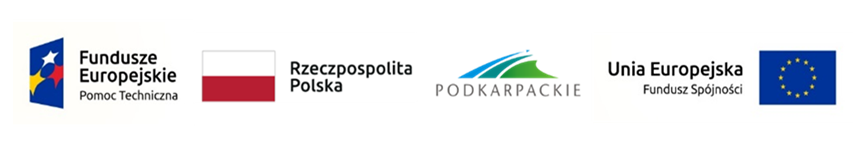 - nazwę projektu „Zadanie polegające na wzmacnianiu zdolności gmin do programowania i wdrażania działań rewitalizacyjnych”,- ewentualnie inne informacje i elementy graficzne uzgodnione z Zamawiającym.Realizacji na każdym etapie zamówienia zadań zgodnie z wymogami Zamawiającego wskazanymi w dokumentacji niniejszego Zamówienia oraz ustaleniami podjętymi wspólnie z Zamawiającym.V. Ogólne warunki:1. Zamawiający zastrzega sobie możliwość udziału w doradztwie w formie on-line, a także jego kontroli na każdym etapie pracy eksperta, niezależnie od formy prowadzonego doradztwa i oczekuje od Wykonawcy pełnej współpracy w zakresie:- utrzymania stałego kontaktu (wyznaczenie osoby do kontaktu roboczego telefonicznego, poprzez e-mail ze strony Wykonawcy),- przekazania na każdą prośbę Zamawiającego dodatkowej, pełnej informacji o stanie realizacji zamówienia,- konsultowania z Zamawiającym wszelkich innych istotnych kwestii związanych z realizacją zamówienia. 2. Realizacja zamówienia będzie oceniana i weryfikowana pod względem zgodności z  SOPZ.